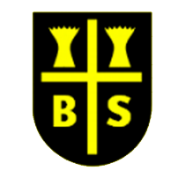 F2Year 1Year 2Year 3Year 4Year 5Year 6WordWordWordWordWordWordWordCan I use my phonic knowledge to write words in ways which match my spoken sounds?Can I write some irregular common words?Can I write regular plural nouns suffixes –s or –es?Can I add suffixes to verbs where no change is needed in the spelling of root words?Can I know how the prefix un- changes the meaning of verbs and adjectives?Can I form nouns using suffixes such as –ness, -er and by compounding formation of adjectives using suffixes such as –ful, -ness (A fuller list of suffixes can be found in the Year 2 spelling section in English Appendix 1)?Can I use the suffixes –er, -est in adjectives and the use of –ly in Standard English to turn adjectives into adverbs?Can I form nouns using a range of prefixes?Can I use the forms a or an according to whether the next word begins with a consonant or vowel?Can I understand word families based on common words, showing how words are related in form and meaning?Can I know the grammatical difference between plural and possessive –s?Can I use standard English forms for verb inflections instead of local spoken forms?Can I converting nouns of adjectives into verbs using suffixes and verb prefixes?Can I know the difference between vocabulary typical of informal speech and vocabulary appropriate for formal speech and writing?Can I show how words are related by meaning as synonyms and antonyms?SentenceSentenceSentenceSentenceSentenceSentenceSentenceCan I write simple sentences which can be read by themselves and others?Can I understand how words can combine to make sentences?Can I join words and join clauses using and?Can I use subordination and co-ordination conjunctions?Can I use expanded noun phrases for description and specification? Can I know how the grammatical patterns in a sentence indicate its function as a statement, question, exclamation or command?Can I expressing time, place and cause using conjunctions, adverbs or prepositions?Can I use noun phrases expanded by the addition of modifying adjectives, nouns and preposition phrases?Can I use fronted adverbials?Can I use relative clauses beginning with who, which, where, when, whose, that or an omitted relative pronoun?Can I indicate degrees of possibility using adverbs or modal verbs?Can I use the passive to affect the presentation of information in a sentence?Can I know the difference between structures typical of informal speech and structures appropriate for formal speech and writing?Can I use the subjunctive forms such as if I were or were they to come in some very formal writing and speech?TextTextTextTextTextTextTextCan I write simple sentences which can be read by themselves and others?Can I sequence sentences to form short narratives?Can I correct choice and consistent use of present tense and past tense throughout writing?Can I use the progressive forms of verbs in the present and past tense to mark actions in progress?Can I introduce paragraphs as a way to group related material?Can I use headings and sub-headings to aid presentation?Can I use the present perfect form of verbs instead of the simple past?Can I use paragraphs to organise ideas around a theme?Can I make an appropriate choice of pronoun or noun within and across sentences to aid cohesion and avoid repetition?Can I use devices to build cohesion within a paragraph?Can I link ideas across paragraphs using adverbials of time, place and number or tense choices?Can I link ideas across paragraphs using a wider range of cohesive devices: repetition of a word or phrase, grammatical connections, adverbs and ellipses?Can I use layout devices: bullet points, headings, sub-headings, columns or tables?PunctuationPunctuationPunctuationPunctuationPunctuationPunctuationPunctuationCan I separate words with spaces?Can I use capital letters, full stops, question marks and exclamation marks to demarcate sentences?Can I use capital letters for names and for the personal pronoun I?Can I use capital letters, full stops, question marks and exclamation marks to demarcate sentences?Can I use commas to separate items in a list?Can I use apostrophes to mark where letters are missing in spelling and to mark singular possession in nouns?Can I use inverted commas to punctuate direct speech?Can I use inverted commas and other punctuation to indicate direct speech?Can I use apostrophes to mark plural possession?Can I use commas after fronted adverbials?Can I use brackets, dashes or commas to indicate parenthesis?Can I use commas to clarify meaning or avoid ambiguity?Can I use semi-colon, colon and dash to mark the boundary between independent clauses?Can I use a colon to introduce a list and use of semi-colons within lists?Can I use bullet points to list information?Can I use hyphens to avoid ambiguity?Terminology Terminology Terminology Terminology Terminology Terminology Terminology Letter, capital letter, word, singular, plural, sentence, punctuation, full stop, question mark, exclamation markNoun, noun phrase, statement, question, exclamation, command, compound, suffix, adjective, adverb, verb, tense (past, present), apostrophe, commaPreposition, conjunction, word family, prefix. clause, subordinate clause, direct speech, consonant, consonant letter, vowel, vowel letter, inverted commasDeterminer, pronoun, possessive pronoun, adverbialModal verb, relative pronoun, relative clause, parenthesis, bracket, dash, cohesion, ambiguitySubject, object, active, passive, synonym, antonym, ellipsis, hyphen, colon, semi-colon, bullet points